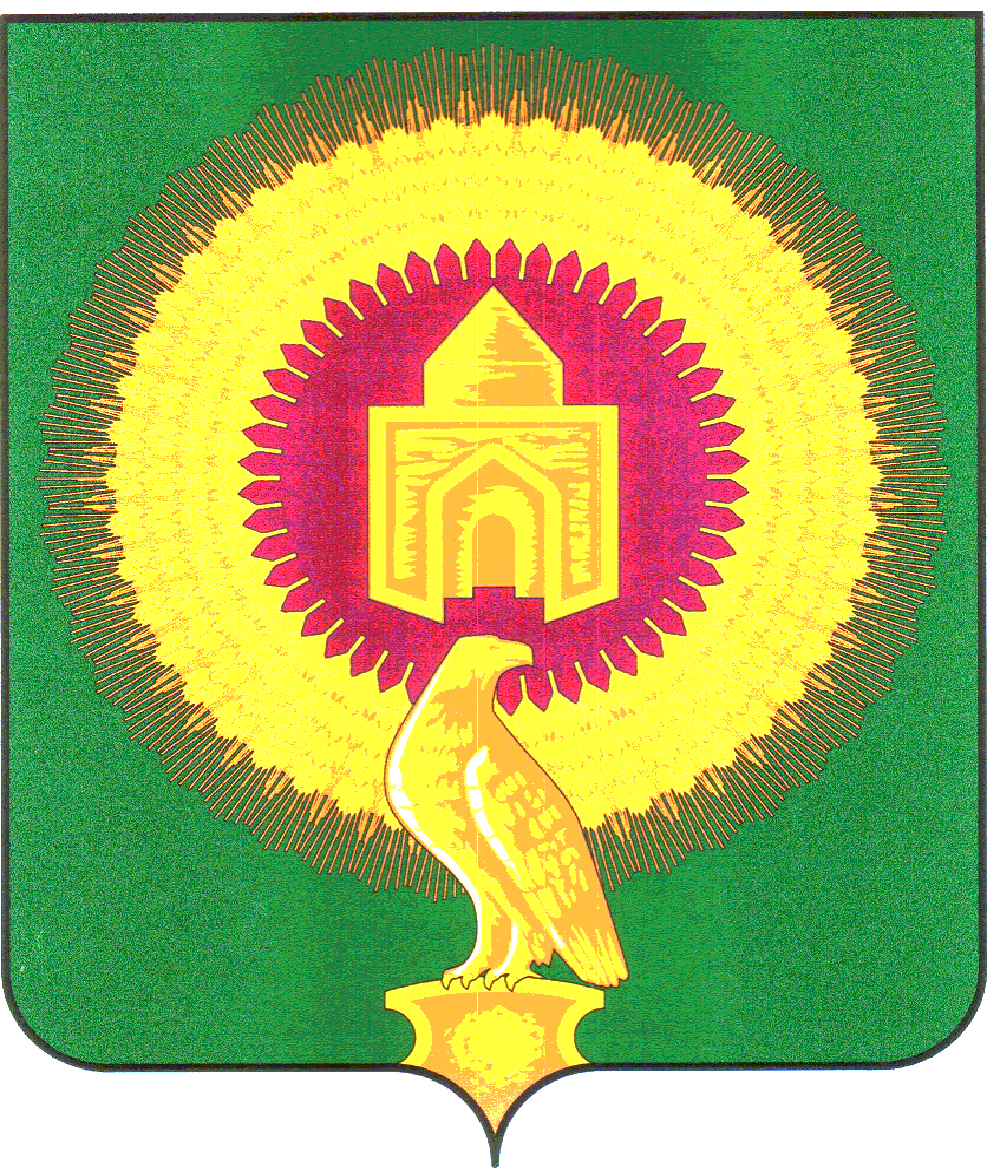 СОВЕТ ДЕПУТАТОВКАЗАНОВСКОГО СЕЛЬСКОГО ПОСЕЛЕНИЯВАРНЕНСКОГО МУНИЦИПАЛЬНОГО РАЙОНАЧЕЛЯБИНСКОЙ ОБЛАСТИРЕШЕНИЕот 29 декабря 2023 года                            № 31О внесении изменений и дополненийв бюджет Казановского сельскогопоселения на 2023 год и на плановыйпериод 2024 и 2025 годовСовет депутатов Казановского сельского поселения РЕШАЕТ:1. Внести в бюджет Казановского сельского поселения на 2023 год и на плановый период 2024 и 2025 годов, принятый Решением Совета депутатов Казановского сельского поселения Варненского муниципального района Челябинской области от 22.12.2022 года №25 (с изменениями от 18 января 2023 года № 01; от 31 марта 2023года №05; от 30 июня 2023года №11; от 29 сентября 2023г. № 13; от 30 ноября 2023г. №23) следующие изменения:1) в статье 1:в пункте 1 п.п. 1 слова «в сумме 5927,42 тыс. рублей» заменить на слова «в сумме 6013,61 тыс.рублей», слова «в сумме 4703,91 тыс. рублей» заменить на слова «в сумме 4790,10 тыс.рублей»;в пункте 1 п.п. 2 слова «в сумме 6080,57 тыс. рублей» заменить на слова «в сумме 6166,76 тыс. рублей».- приложение 2 изложить в новой редакции (приложение № 1 к настоящему Решению);- приложение 4 изложить в новой редакции (приложение № 2 к настоящему Решению);- приложение 10 изложить в новой редакции (приложение № 3 к настоящему Решению).2. Настоящее Решение вступает в силу со дня его подписания и обнародования.Глава Казановского сельского поселения                  ____________         Т.Н. КоломыцеваПредседатель совета депутатовКазановского сельского поселения                              ___________           Р.У. Хасанова Приложение 1к решению «О внесении изменений и дополненийв бюджет Казановского сельского поселенияна 2023 год и на плановый период 2024 и 2025 годов»от 29 декабря 2023 года №31 Приложение 2к решению «О бюджете Казановского сельского поселенияна 2023 год и на плановый период 2024 и 2025 годов»от 22 декабря 2022 года № 25 Распределение бюджетных ассигнований по разделам, подразделам, целевым статьям, группам видов расходов классификации расходов бюджета Казановского сельского поселения на 2023 год	                  (тыс. руб.)Приложение 2к решению «О внесении изменений и дополненийв бюджет Казановского сельского поселенияна 2023 год и на плановый период 2024 и 2025 годов»от 29 декабря 2023 года №31 Приложение 4к решению «О бюджете Казановского сельского поселенияна 2023 год и на плановый период 2024 и 2025 годов»от 22 декабря 2022 года № 25Ведомственная структура расходов бюджета Казановского сельского поселения на 2023 год	                  (тыс. руб.)Приложение 3к решению «О внесении изменений и дополненийв бюджет Казановского сельского поселенияна 2023 год и на плановый период 2024 и 2025 годов»от 29 декабря 2023 года №31Приложение 10к решению «О бюджете Казановского сельского поселенияна 2023 год и на плановый период 2024 и 2025 годов»от 22 декабря 2022 года № 25 Источники внутреннего финансирования дефицита бюджета Казановского сельского поселения на 2023 год                                                                                                                                                              (тыс. рублей)  Наименование показателяРазделПодразделКЦСРКВРСумма на 2023 годВСЕГО:6 166,76ОБЩЕГОСУДАРСТВЕННЫЕ ВОПРОСЫ012 508,85Функционирование высшего должностного лица субъекта Российской Федерации и муниципального образования0102642,13Расходы общегосударственного характера01029900400000642,13Глава муниципального образования01029900420301642,13Расходы на выплаты персоналу в целях обеспечения выполнения функций государственными (муниципальными) органами, казенными учреждениями, органами управления государственными внебюджетными фондами01029900420301100642,13Функционирование Правительства Российской Федерации, высших исполнительных органов государственной власти субъектов Российской Федерации, местных администраций01041 357,19Расходы общегосударственного характера010499004000001 350,58Центральный аппарат010499004204011 350,58Расходы на выплаты персоналу в целях обеспечения выполнения функций государственными (муниципальными) органами, казенными учреждениями, органами управления государственными внебюджетными фондами01049900420401100987,86Закупка товаров, работ и услуг для обеспечения государственных (муниципальных) нужд01049900420401200307,67Межбюджетные трансферты0104990042040150055,05Уплата налога на имущество организаций, земельного и транспортного налога010499089000006,61Уплата налога на имущество организаций, земельного и транспортного налога государственными органами010499089204016,61Иные бюджетные ассигнования010499089204018006,61Обеспечение деятельности финансовых, налоговых и таможеных органов и органов финансового (финансово-бюджетного) надзора0106395,01Расходы общегосударственного характера01069900400000395,01Центральный аппарат01069900420401395,01Расходы на выплаты персоналу в целях обеспечения выполнения функций государственными (муниципальными) органами, казенными учреждениями, органами управления государственными внебюджетными фондами01069900420401100395,01Другие общегосударственные вопросы0113114,53Муниципальная программа "Управление и распоряжение муниципальным имуществом в сельском поселении Варненского муниципального района Челябинской области"01137200000000102,56Оценка рыночной стоимости продажи (аренды) муниципального имущества0113720007200118,00Закупка товаров, работ и услуг для обеспечения государственных (муниципальных) нужд0113720007200120018,00Подготовка технических и кадастровых паспортов на недвижимое и движимое имущество0113720007200284,56Закупка товаров, работ и услуг для обеспечения государственных (муниципальных) нужд0113720007200220084,56Другие мероприятия по реализации государственных функций0113990090000011,97Выполнение других обязательств государства0113990099930011,97Закупка товаров, работ и услуг для обеспечения государственных (муниципальных) нужд0113990099930020011,97НАЦИОНАЛЬНАЯ ОБОРОНА02131,70Мобилизационная и вневойсковая подготовка0203131,70Подпрограмма "Допризывная подготовка молодежи в Челябинской области"02034630000000131,70Осуществление полномочий по первичному воинскому учету на территориях, где отсутствуют военные комиссариаты02034630051180131,70Расходы на выплаты персоналу в целях обеспечения выполнения функций государственными (муниципальными) органами, казенными учреждениями, органами управления государственными внебюджетными фондами02034630051180100128,70Закупка товаров, работ и услуг для обеспечения государственных (муниципальных) нужд020346300511802003,00НАЦИОНАЛЬНАЯ БЕЗОПАСНОСТЬ И ПРАВООХРАНИТЕЛЬНАЯ ДЕЯТЕЛЬНОСТЬ0311,01Защита населения и территории от чрезвычайных ситуаций природного и техногенного характера, пожарная безопасность031011,01Муниципальная программа "Обеспечение первичных мер пожарной безопасности на территории сельского поселения Варненского муниципального района Челябинской области"0310710000000011,01Опашка противопожарных полос0310710007100211,01Закупка товаров, работ и услуг для обеспечения государственных (муниципальных) нужд0310710007100220011,01НАЦИОНАЛЬНАЯ ЭКОНОМИКА041 283,27Дорожное хозяйство (дорожные фонды)04091 283,27Содержание улично-дорожной сети и искусственных сооружений Варненского муниципального района04091800018001671,77Закупка товаров, работ и услуг для обеспечения государственных (муниципальных) нужд04091800018001200671,77Мероприятия по совершенствованию движения пешеходов и предупреждению аварийности с участием пешеходов04092400024002313,70Закупка товаров, работ и услуг для обеспечения государственных (муниципальных) нужд04092400024002200313,70Совершенствование организации дорожного движения04092400024003297,80Закупка товаров, работ и услуг для обеспечения государственных (муниципальных) нужд04092400024003200297,80ЖИЛИЩНО-КОММУНАЛЬНОЕ ХОЗЯЙСТВО05479,20Благоустройство0503479,20Освещение населённых пунктов05037400074001213,97Закупка товаров, работ и услуг для обеспечения государственных (муниципальных) нужд05037400074001200213,97Обслуживание и ремонт сетей уличного освещения0503740007400357,55Закупка товаров, работ и услуг для обеспечения государственных (муниципальных) нужд0503740007400320057,55Прочие мероприятия по благоустройству05037400074004205,35Закупка товаров, работ и услуг для обеспечения государственных (муниципальных) нужд05037400074004200205,35Реализация мероприятий по благоустройству сельских территорий050399060000002,33Расходы на прочие мероприятия по благоустройству поселений050399060005002,33Закупка товаров, работ и услуг для обеспечения государственных (муниципальных) нужд050399060005002002,33КУЛЬТУРА, КИНЕМАТОГРАФИЯ081 712,89Культура08011 712,89Организация деятельности клубных формирований0801630006308134,96Закупка товаров, работ и услуг для обеспечения государственных (муниципальных) нужд0801630006308120034,96Организация деятельности клубных формирований080173000730011 628,65Расходы на выплаты персоналу в целях обеспечения выполнения функций государственными (муниципальными) органами, казенными учреждениями, органами управления государственными внебюджетными фондами08017300073001100877,86Закупка товаров, работ и услуг для обеспечения государственных (муниципальных) нужд08017300073001200750,79Проведение культурно-досуговых мероприятий080173000730042,00Закупка товаров, работ и услуг для обеспечения государственных (муниципальных) нужд080173000730042002,00Уплата налога на имущество организаций, земельного и транспортного налога учреждениями культуры0801730007307947,28Иные бюджетные ассигнования0801730007307980047,28СОЦИАЛЬНАЯ ПОЛИТИКА1039,84Социальное обеспечение населения100339,84Подпрограмма "Повышение качества жизни граждан пожилого возраста и иных категорий граждан"1003282000000039,84Осуществление мер социальной поддержки граждан, работающих и проживающих в сельских населенных пунктах и рабочих поселках Челябинской области1003282002838039,84Расходы на выплаты персоналу в целях обеспечения выполнения функций государственными (муниципальными) органами, казенными учреждениями, органами управления государственными внебюджетными фондами1003282002838010039,84Наименование показателяКВСРРазделПодразделКЦСРКВРСумма на 2023 годВСЕГО:6 166,76Администрация Казановского сельского поселения Варненского муниципального района Челябинской области8406 166,76ОБЩЕГОСУДАРСТВЕННЫЕ ВОПРОСЫ840012 508,85Функционирование высшего должностного лица субъекта Российской Федерации и муниципального образования8400102642,13Расходы общегосударственного характера84001029900400000642,13Глава муниципального образования84001029900420301642,13Расходы на выплаты персоналу в целях обеспечения выполнения функций государственными (муниципальными) органами, казенными учреждениями, органами управления государственными внебюджетными фондами84001029900420301100642,13Функционирование Правительства Российской Федерации, высших исполнительных органов государственной власти субъектов Российской Федерации, местных администраций84001041 357,19Расходы общегосударственного характера840010499004000001 350,58Центральный аппарат840010499004204011 350,58Расходы на выплаты персоналу в целях обеспечения выполнения функций государственными (муниципальными) органами, казенными учреждениями, органами управления государственными внебюджетными фондами84001049900420401100987,86Закупка товаров, работ и услуг для обеспечения государственных (муниципальных) нужд84001049900420401200307,67Межбюджетные трансферты8400104990042040150055,05Уплата налога на имущество организаций, земельного и транспортного налога840010499089000006,61Уплата налога на имущество организаций, земельного и транспортного налога государственными органами840010499089204016,61Иные бюджетные ассигнования840010499089204018006,61Обеспечение деятельности финансовых, налоговых и таможеных органов и органов финансового (финансово-бюджетного) надзора8400106395,01Расходы общегосударственного характера84001069900400000395,01Центральный аппарат84001069900420401395,01Расходы на выплаты персоналу в целях обеспечения выполнения функций государственными (муниципальными) органами, казенными учреждениями, органами управления государственными внебюджетными фондами84001069900420401100395,01Другие общегосударственные вопросы8400113114,53Муниципальная программа "Управление и распоряжение муниципальным имуществом в сельском поселении Варненского муниципального района Челябинской области"84001137200000000102,56Оценка рыночной стоимости продажи (аренды) муниципального имущества8400113720007200118,00Закупка товаров, работ и услуг для обеспечения государственных (муниципальных) нужд8400113720007200120018,00Подготовка технических и кадастровых паспортов на недвижимое и движимое имущество8400113720007200284,56Закупка товаров, работ и услуг для обеспечения государственных (муниципальных) нужд8400113720007200220084,56Другие мероприятия по реализации государственных функций8400113990090000011,97Выполнение других обязательств государства8400113990099930011,97Закупка товаров, работ и услуг для обеспечения государственных (муниципальных) нужд8400113990099930020011,97НАЦИОНАЛЬНАЯ ОБОРОНА84002131,70Мобилизационная и вневойсковая подготовка8400203131,70Подпрограмма "Допризывная подготовка молодежи в Челябинской области"84002034630000000131,70Осуществление полномочий по первичному воинскому учету на территориях, где отсутствуют военные комиссариаты84002034630051180131,70Расходы на выплаты персоналу в целях обеспечения выполнения функций государственными (муниципальными) органами, казенными учреждениями, органами управления государственными внебюджетными фондами84002034630051180100128,70Закупка товаров, работ и услуг для обеспечения государственных (муниципальных) нужд840020346300511802003,00НАЦИОНАЛЬНАЯ БЕЗОПАСНОСТЬ И ПРАВООХРАНИТЕЛЬНАЯ ДЕЯТЕЛЬНОСТЬ8400311,01Защита населения и территории от чрезвычайных ситуаций природного и техногенного характера, пожарная безопасность840031011,01Муниципальная программа "Обеспечение первичных мер пожарной безопасности на территории сельского поселения Варненского муниципального района Челябинской области"8400310710000000011,01Опашка противопожарных полос8400310710007100211,01Закупка товаров, работ и услуг для обеспечения государственных (муниципальных) нужд8400310710007100220011,01НАЦИОНАЛЬНАЯ ЭКОНОМИКА840041 283,27Дорожное хозяйство (дорожные фонды)84004091 283,27Содержание улично-дорожной сети и искусственных сооружений Варненского муниципального района84004091800018001671,77Закупка товаров, работ и услуг для обеспечения государственных (муниципальных) нужд84004091800018001200671,77Мероприятия по совершенствованию движения пешеходов и предупреждению аварийности с участием пешеходов84004092400024002313,70Закупка товаров, работ и услуг для обеспечения государственных (муниципальных) нужд84004092400024002200313,70Совершенствование организации дорожного движения84004092400024003297,80Закупка товаров, работ и услуг для обеспечения государственных (муниципальных) нужд84004092400024003200297,80ЖИЛИЩНО-КОММУНАЛЬНОЕ ХОЗЯЙСТВО84005479,20Благоустройство8400503479,20Освещение населённых пунктов84005037400074001213,97Закупка товаров, работ и услуг для обеспечения государственных (муниципальных) нужд84005037400074001200213,97Обслуживание и ремонт сетей уличного освещения8400503740007400357,55Закупка товаров, работ и услуг для обеспечения государственных (муниципальных) нужд8400503740007400320057,55Прочие мероприятия по благоустройству84005037400074004205,35Закупка товаров, работ и услуг для обеспечения государственных (муниципальных) нужд84005037400074004200205,35Реализация мероприятий по благоустройству сельских территорий840050399060000002,33Расходы на прочие мероприятия по благоустройству поселений840050399060005002,33Закупка товаров, работ и услуг для обеспечения государственных (муниципальных) нужд840050399060005002002,33КУЛЬТУРА, КИНЕМАТОГРАФИЯ840081 712,89Культура84008011 712,89Организация деятельности клубных формирований8400801630006308134,96Закупка товаров, работ и услуг для обеспечения государственных (муниципальных) нужд8400801630006308120034,96Организация деятельности клубных формирований840080173000730011 628,65Расходы на выплаты персоналу в целях обеспечения выполнения функций государственными (муниципальными) органами, казенными учреждениями, органами управления государственными внебюджетными фондами84008017300073001100877,86Закупка товаров, работ и услуг для обеспечения государственных (муниципальных) нужд84008017300073001200750,79Проведение культурно-досуговых мероприятий840080173000730042,00Закупка товаров, работ и услуг для обеспечения государственных (муниципальных) нужд840080173000730042002,00Уплата налога на имущество организаций, земельного и транспортного налога учреждениями культуры8400801730007307947,28Иные бюджетные ассигнования8400801730007307980047,28СОЦИАЛЬНАЯ ПОЛИТИКА8401039,84Социальное обеспечение населения840100339,84Подпрограмма "Повышение качества жизни граждан пожилого возраста и иных категорий граждан"8401003282000000039,84Осуществление мер социальной поддержки граждан, работающих и проживающих в сельских населенных пунктах и рабочих поселках Челябинской области8401003282002838039,84Расходы на выплаты персоналу в целях обеспечения выполнения функций государственными (муниципальными) органами, казенными учреждениями, органами управления государственными внебюджетными фондами8401003282002838010039,84НаименованиеКод источника финансирования по бюджетной классификации СуммаИТОГО000 90000000000000000153,15Увеличение остатков средств, всего840 00000000000000000-6013,61Увеличение остатков средств бюджетов840 01050000000000500-6013,61Увеличение прочих остатков средств бюджетов840 01050200000000500-6013,61Увеличение прочих остатков денежных средств бюджетов840 01050201000000510-6013,61Увеличение прочих остатков денежных средств бюджетов сельских поселений840 01050201100000510-6013,61Уменьшение остатков средств, всего840 000000000000000006166,76Уменьшение остатков средств бюджетов840 010500000000006006166,76Уменьшение прочих остатков средств бюджетов840 010502000000006006166,76Уменьшение прочих остатков денежных средств бюджетов840 010502010000006106166,76Уменьшение прочих остатков денежных средств бюджетов сельских поселений840 010502011000006106166,76